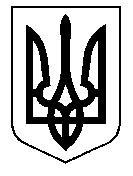 У К Р А Ї Н А Кам’янсько-Дніпровська міська радаКам’янсько-Дніпровського району Запорізької області Двадцята сесія восьмого скликанняР І Ш Е Н Н Я23  листопада  2018 року             м.Кам’янка-Дніпровська                          № 11Про внесення змін і доповнень до рішення міськоїради від 22.12.2017 року № 30 «Про бюджет об’єднаної територіальної громади Кам’янсько - Дніпровськоїміської ради на 2018 рік»        Керуючись п.23 ст.26 Закону України «Про місцеве самоврядування в Україні», ч.7 ст.78 Бюджетного кодексу України, міська радав и р і ш и л а :       1. Внести зміни до пунктів 1, 2, 4, 7, 17, 19 рішення міської ради від 22.12.2017 року № 30 «Про бюджет об’єднаної територіальної громади Кам’янсько-Дніпровської міської ради на 2018 рік» (далі – рішення), виклавши їх у такій редакції:       «1. Визначити на 2018 рік:- доходи бюджету об’єднаної територіальної громади у сумі 127246,479 тис. грн., в тому числі доходи загального фонду бюджету об’єднаної територіальної громади 123294,972 тис.грн., доходи спеціального фонду бюджету об’єднаної територіальної громади  3951,507 тис.грн., в т.ч. бюджет розвитку 945,565 тис.грн.  згідно з додатком 1 цього рішення; - видатки бюджету об’єднаної територіальної громади у сумі 131 190,037 тис. грн., в тому числі видатки загального фонду бюджету об’єднаної територіальної громади 115 377,548 тис. грн., видатки спеціального фонду бюджету об’єднаної територіальної громади 15812,489 тис. грн. згідно з додатком 3 цього рішення;- профіцит загального фонду бюджету об’єднаної територіальної громади  у сумі   7917,424 тис. грн., згідно з додатком 2 до цього рішення;- дефіцит спеціального фонду бюджету об’єднаної територіальної громади  у сумі 11860,982 тис. грн., згідно з додатком 2 до цього рішення»       «2. Затвердити бюджетні призначення головним розпорядникам коштів бюджету об’єднаної територіальної громади на 2018 рік у сумі 131 190,037 тис. грн. в розрізі тимчасової класифікації видатків та кредитування для бюджетів місцевого самоврядування, у тому числі по загальному фонду                  115 377,548 тис. грн. та спеціальному фонду 15812,489 тис. грн. згідно з додатком 3 цього рішення».      «4. Затвердити на 2018 рік міжбюджетні трансферти згідно з додатком 5 до цього рішення».      «7. Затвердити в складі видатків бюджету об’єднаної територіальної громади  кошти на реалізацію місцевих (регіональних) програм на загальну суму 20 212,152 тис. грн. згідно з додатком 7 до цього рішення».     «17. Затвердити  2018 рік перелік об’єктів, видатки на які у 2018 році будуть проводитися за рахунок коштів бюджету розвитку, згідно з додатком 6 до цього рішення».          «19. Затвердити напрями спрямування коштів іншої субвенції, іншим територіям області на 2018 рік згідно з додатком 9 до цього рішення»    2. Внести зміни в додатки  1,2,3,5,6,7,9 до рішення, виклавши їх в новій редакції.      3. Додатки 1, 2, 3, 5, 6, 7, 8, 9  до цього рішення додаються.Міський голова                                                                       В.В.Антоненко